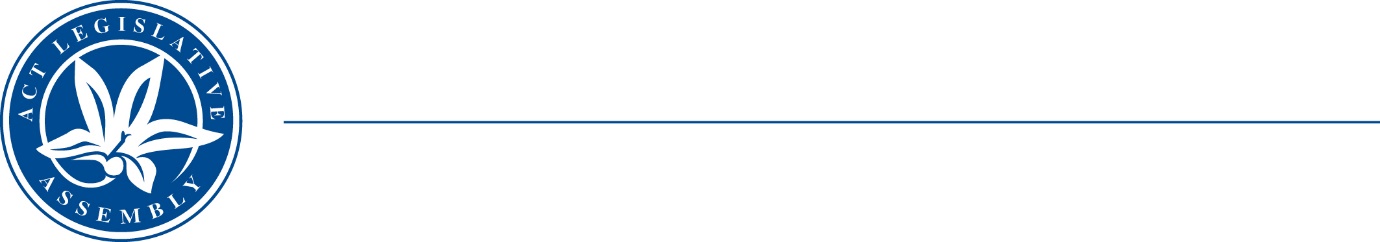 MEDIA RELEASEPublic Hearing into Urban Forest Bill 2022This morning the ACT Legislative Assembly’s Standing Committee on Planning, Transport and City Services will be holding a public hearing as part of its inquiry into Urban Forest Bill 2022.The Committee will hear from a range of witnesses, including individual citizens, community and environmental groups, housing industry groups, and the ACT Government. Details can be found on the Committee’s public hearing schedule webpage at: https://www.parliament.act.gov.au/parliamentary-business/in-committees/public-hearings-schedule Visitors are welcome to observe the proceedings, between 9:05am – 11:25am, in the Prince Edward Island Room at the Legislative Assembly building on London Circuit (COVID-safe restrictions apply).Public hearings are also web streamed live from the Legislative Assembly website at: https://broadcast.parliament.act.gov.au/ The Terms of Reference of the inquiry are available at: https://www.parliament.act.gov.au/parliamentary-business/in-committees/committees/ptcs/inquiry-into-urban-forest-bill-2022 Thursday 6 October 2022STATEMENT ENDS.For further information please contact:Committee Chair, Ms Jo Clay MLA on (02) 6205 0131A/g Committee Secretary, Ms Kate Mickelson on (02) 6205 0199 or at LACommitteePTCS@parliament.act.gov.au